    Verksamhetsplan 2016                  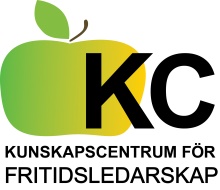 Verksamhetsinriktning:   KC verkar för att stärka fritidsledarnas professionalitet, samt fritidsledarens roll som en viktig hörnsten i byggandet av det attraktiva samhället genom arbetet med öppen fritidsverksamhet för unga. Detta ska ske genom: - Inhämtande och tolkning av forskning- Dokumentation och utvärdering - Erfarenhetsutbyten- Internationella utblickar - Utbyten med andra nätverk, institutioner och myndigheter- Metodutveckling- Gemensamt utvecklingsarbeteUtifrån ovanstående och mot bakgrund att det i budget för 2016 finns utrymme för 50 % tjänst i KC prioriteras utvecklingsarbete inom följande områden: Yrkesetik – presentation och utbildning av ambassadörerNy folder kring analysmodellen för Främjande arbete samt utbildningFramtagning av ny logga och marknadsföringsmaterialArbete med nyanlända- kunskapssök och erfarenhetsutbyteTrendspaningUtåtriktat arbete. Fortsatt implementering, uppföljning och ev. seminariumArbetet med de prioriterade områdena sker genom följande aktiviteter  Yrkesetik Vår yrkesetik presenteras för alla anställda, vänner, politiker och press. Under våren genomförs en två-stegsutbildning för de som ska vara etikambassadörer.Analysmodell för främjande arbete Det uppdaterade materialet blir klart, trycks och distribuerasunder våren. Utbildning av “främjandeambassadörer” som kan implementera och följa upp på hemmaplan under hösten 2016.- MarknadsföringNy logga samt marknadsförings material tas fram.Fritid för nyanlända och ensamkommandeVi inventerar på vilket sätt fritiden blir engagerad och involverad i detta arbete samt vilket kunskapsbehov som finns(våren). Därefter kunskapssök, seminarium och erfarenhetsutbyte(höst)Ett seminarium kring detta, i vår (v 17 el v 19). ErfarenhetsutbytenKC vill uppmuntra till erfarenhetsutbyte mellan personalen i våra medlemskommuner.I år kommer detta att fokusera på arbetet med yrkesetik och främjande samt arbete med ”Nyanlända”.Utåtriktat arbetet Fortsatt implementering och uppföljning: ”Hur går det?”  Ev seminarium för de som jobbar så i t ex kommunikation och marknadsföring (Föregås av en inventering av vilka områden som behöver kompetensutvecklas) Vi fortsätter att följa det utåtriktade arbetet med att undersökaVilka nya arenor är vi på? Hur uppfattas vi? Vad krävs för ny kunskap av fritidsledarna?Hur kommunicerar vid detta gentemot politiker?Forskning, trendspaning och internationella kontakter  Arbetet fortsätter med inhämtande, tolkning och spridning av aktuell forskning samt övrig omvärldsbevakning genom deltagande vid nationella och internationella konferenser. Vi genomför också egen trendspaning med hjälp av egna observationer i kommunerna och om möjligt konferens på temat under senhösten.Vi blir medlemmar i ICY (Intercity youth) och deltar i deras styrelsemöten ute i Europa mm under åretSamarbete med Fritidsledarutbildningen på Skarpnäck fhskSamarbete fortsätter kring praktikmentorer, yrkesetik  mm Hemsida Arbetet med att fylla på och aktualisera hemsidan fortsätter.Dokumentation och utvärdering.Koordinator fortsätter med dokumentation av egna och andras seminarier/arrangemang på sammas ätt som tidigare. Utvärdering av KC egna arrangemang görs kontinuerligt. Verksamhetsplanen ANTAGEN vid KCs  Styrgruppsmöte den 5 februari 2016BUDGET  2016ININMedlemsavgifter460 800Fr fg. år59 193SUMMA  IN519 993UTUTLöner0Koordinator 50%275 000Adm Skarpnäck7 200Köpta tjänster45 000(Föreläsare etc)45 000Kost (möten och sem)37 000Lokaler0Kontor  Skn12 000Lokaler f möten o sem.60 000Litteratur etc4 000Kontorsmaterial4 000Telefon och post4 000Data och internet6 000Marknadsföring o trycksaker15 000Kurs- och konf.deltagande0Kursavgifter10 000Logi11 000Resor19 000Medlemsavgifter5 000Övrigt5700SUMMA519 900